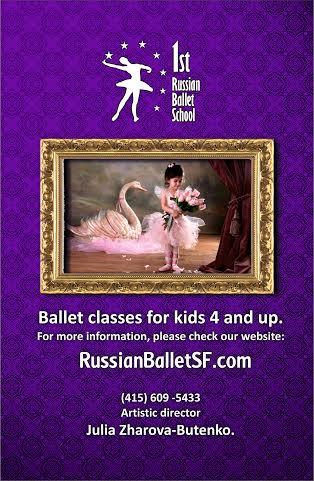      MONDAY	     TUESDAY WEDNESDAY WEDNESDAY   THURSDAY   THURSDAY     SATURDAY 9:15-11:00 am Adult Class 9:15-11:00 am  Adult Class 9:15-11:00 am  Adult Class  10:30-11:3 am      Pre-Ballet   10:30-11:3 am      Pre-Ballet   10:30-11:3 am      Pre-Ballet 11:00-12:00 pmToddler Ballet 11:00-12:00 pm Toddler Ballet  11:00-12:00 pm Toddler Ballet 4:00-5:00 pm   Pre-Ballet 4:00-5:00 pm    Pre-Ballet 4:00-5:00 pm    Pre-Ballet5:00-6:00 pm   Ballet 2 5:00-6:00 pm     Ballet 2 5:00-6:00 pm     Ballet 26:00-7:00 pm    Ballet 1 6:00-7:00 pm      Ballet 1 6:00-7:00 pm      Ballet 1